	ТЕХНИЧЕСКОЕ ОПИСАНИЕ	 -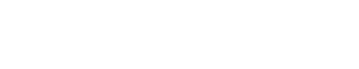 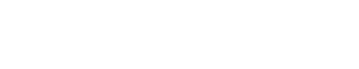 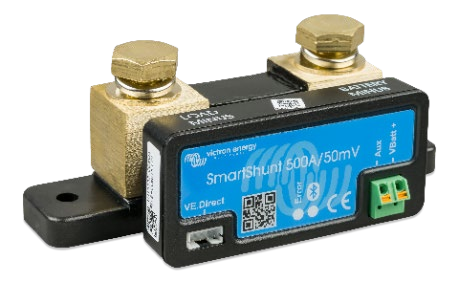 SmartShunt 500A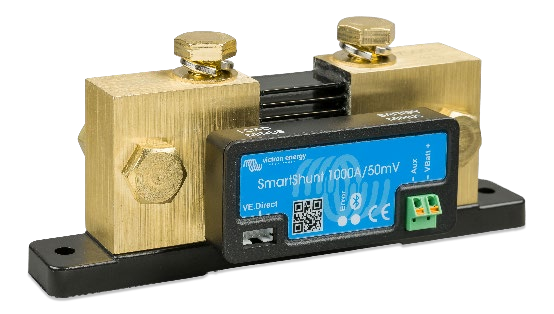 SmartShunt 1000A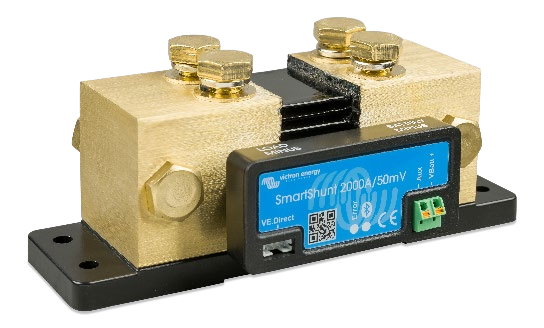 SmartShunt 2000A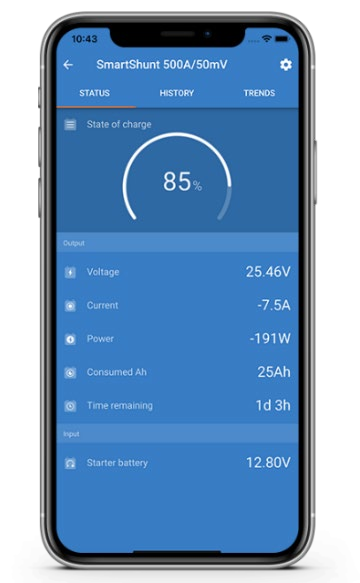 Предначначен для мониторинга АКБ, передачи данных на устройства GX и на смартфоны, планшеты, ПК при помощи приложения VictronConnect

SmartShunt - это моноблочный монитор, только без дисплея.SmartShunt подключается через Bluetooth к приложению VictronConnect на вашем телефоне (или планшете), и вы можете легко считывать все контролируемые параметры батареи, такие как состояние заряда, время работы, историческая информация и многое другое.В качестве альтернативы, SmartShunt может быть подключен и считываться устройством GX. Подключение к SmartShunt осуществляется через кабель VE.Direct.SmartShunt является хорошей альтернативой для монитора батареи BMV, где требуется мониторинг батареи, но требуется меньше проводки и помех.SmartShunt оснащен Bluetooth, портом VE.Direct и соединением, которое можно использовать для мониторинга второй батареи, для мониторинга средней точки или для подключения датчика температуры.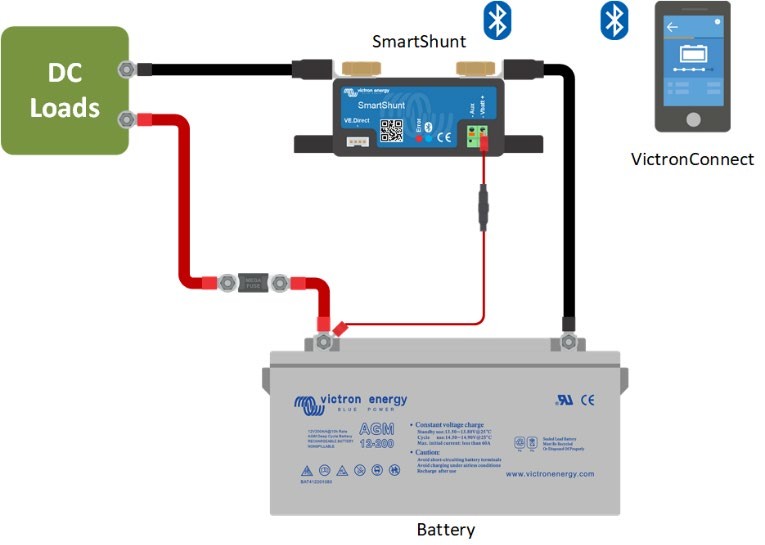 Basic SmartShunt wiring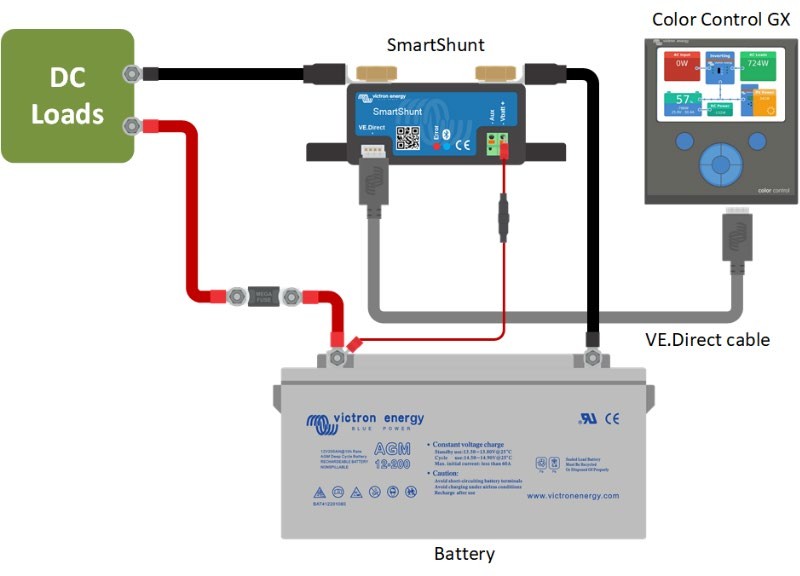 Connecting a SmartShunt to a GX device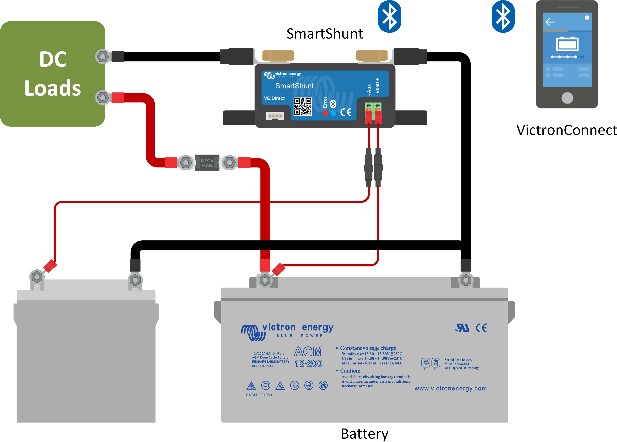 Измерение напряжения стартовой батареи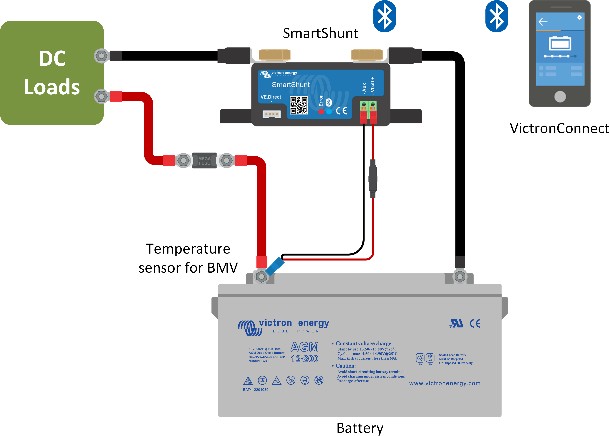 Измерение температуры батареиИзмерение средней точки батарей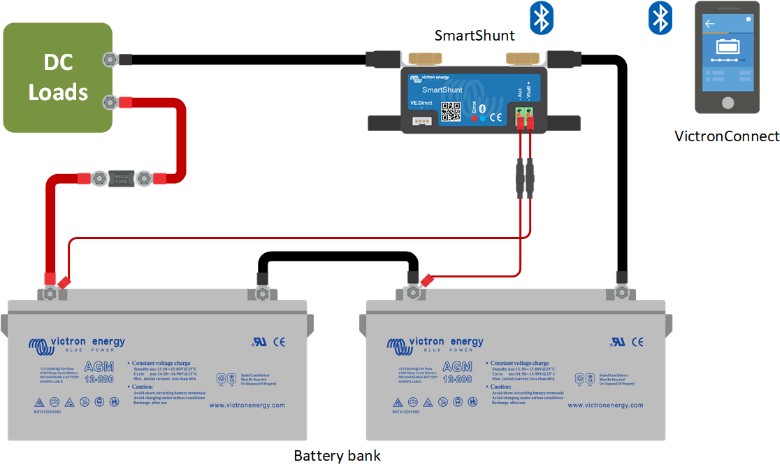 Victron Energy B.V. | De Paal 35 | 1351 JG Almere | The Netherlands General phone: +31 (0)36 535 97 00 | E-mail: sales@victronenergy.com www.victronenergy.com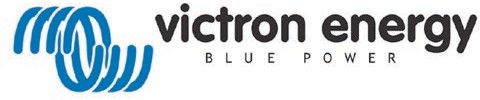 